PPVI ISklop: PROSTORSKO OBLIKOVANJE Vsebina: PROSTOR, ORIENTACIJA V PROSTORUPostavi se v sredino prostora ter skupaj s starši naštej predmete, ki so spredaj, zadaj, zgoraj in spodaj. Nato iz slanega testa izdelaj okraske, s katerimi boš okrasil prostor v hiši.Pripomočki za pripravo slanega testa: skleda, jedilna žlica, tehtnicaSestavine za pripravo slanega testa: 150 g moke (gladka, bela), 150 g soli, 1 dl vode, polovica žlice oljaPostopek priprave slanega testa:Postopek priprave slanega testa je sila enostaven. V skledo odmerimo vse sestavine. Z žlico jih rahlo zmešamo skupaj in zgnetemo v gladko kepo slanega testa.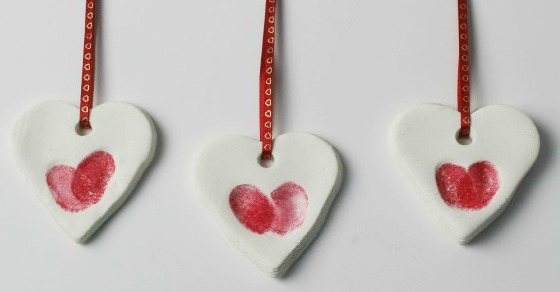 Kepo razvaljaj. Ob pomoči modelčka za peko piškotov oblikuj oblike srčkov. S slamico naredi luknjico, skozi katero boš napeljal vrvico. V notranjost srčka odtisni prst (2X). Lahko uporabiš poljubne barve. S starši pojdi na sprehod v gozd. Naberi vejice drevesa in jih daj v vazo. Na vejice obesi nastale izdelke. PPVI IPredmet: Splošna poučenostTema: Človeško teloVsebina: Deli telesa in njihova funkcija, Deček in deklicaČe je lepo vreme pojdi na sprehod in si izberi en lep kraj. Skupaj starši, seveda lahko tudi z bratom/ s sestro se udeležite krajše telovadbe. Roke dvignemo visoko, pomahamo z eno, z drugo roko, pomahamo z levo/ desno roko. Glavo dvignemo gor, opazujemo nebo, spustimo jo dol, gledamo pod nogami.Če je možno, vzemi za sabo kakšno manjšo žogo, vrzi žogo visoko v zrak.Spoznajte svoje dele telesa in njihove funkcije:Pokaži kje rastejo rožice, povohaj jih. S čim si jih povohal/-a?Vrzi žogo v zrak/ mamici/atiju.Poslušaj če slišiš kakšno žival? A ptice pojejo? (pokaži kje imaš uho, s katerim lahko slišiš)Pokaži kje ima tvoja mami glavo, roke, noge.Pobožaj svojo mamico po hrbtu.Daj petko atiju z eno in z drugo roko.V nadaljevanju Vam pošljem še slikice, oglejte si slike, povejte kaj je na slikah. Pokaži kje imaš dele telesa, katere prikazuje slika.Poglej slike. ( Povej kaj je na sliki, pokaži kaj je na sliki/ pokaži svoj nos). 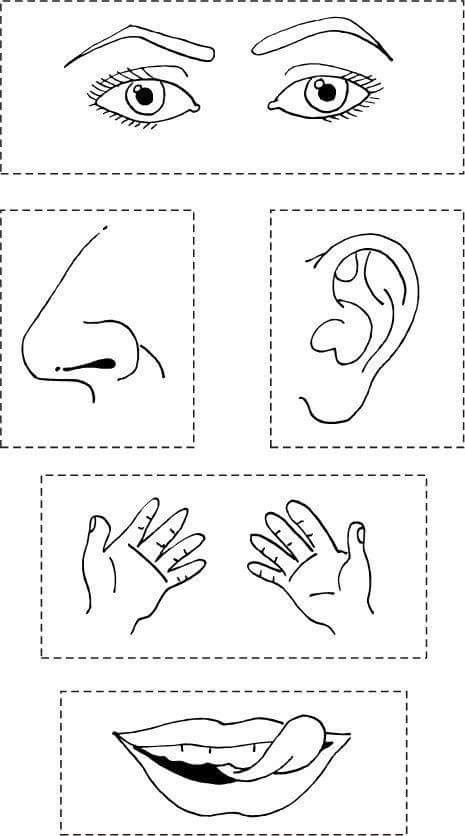 BARVANJE Vzemi si svoje barvice. Pobarvaj deklico, če si deklica. Pobarvaj dečka, če si deček.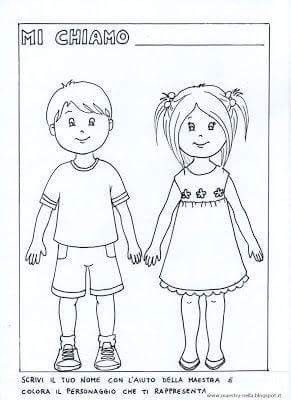 